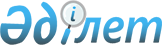 О внесении изменений и дополнений в постановление Правления Национального Банка Республики Казахстан от 24 декабря 2012 года № 386 "Об утверждении Правил прохождения учетной регистрации микрофинансовых организаций и ведения реестра микрофинансовых организаций"
					
			Утративший силу
			
			
		
					Постановление Правления Национального Банка Республики Казахстан от 27 мая 2013 года № 120. Зарегистрирован в Министерстве юстиции Республики Казахстан 9 июля 2013 года № 8566. Утратило силу постановлением Правления Национального Банка Республики Казахстан от 28 ноября 2019 года № 227.
      Сноска. Утратило силу постановлением Правления Национального Банка РК от 28.11.2019 № 227 (вводится в действие с 01.01.2020).
      В целях совершенствования нормативных правовых актов Республики Казахстан Правление Национального Банка Республики Казахстан ПОСТАНОВЛЯЕТ:
      1. Внести в постановление Правления Национального Банка Республики Казахстан от 24 декабря 2012 года № 386 "Об утверждении Правил прохождения учетной регистрации микрофинансовых организаций и ведения реестра микрофинансовых организаций" (зарегистрированное в Реестре государственной регистрации нормативных правовых актов под № 8319, опубликованное 5 июня 2013 года в газете "Казахстанская правда" № 190-191) следующие изменения и дополнения:
      в Правилах прохождения учетной регистрации микрофинансовых организаций и ведения реестра микрофинансовых организаций, утвержденных указанным постановлением:
      приложение 1 изложить в редакции согласно приложению к настоящему постановлению;
      форму 2 приложения 3 дополнить пунктами 4 и 5 следующего содержания:
      "4. Сведения о наличии непогашенной или неснятой судимости:
           _____________________________________________________________;
      . Сведения, когда лицо ранее являлось первым руководителем или учредителем микрофинансовой организации в период не более чем за один год до принятия уполномоченным органом по государственному регулированию, контролю и надзору финансового рынка и финансовых организаций решения об исключении из реестра данной микрофинансовой организации.";
      пункт 3 приложения 4 изложить в следующей редакции:
      "3. Другие сведения: 
                                                                      ".
      2. Настоящее постановление вводится в действие по истечении десяти календарных дней после дня его первого официального опубликования.
      форма            
      ___________________________________________________________________
        (полное наименование уполномоченного органа по государственному
      регулированию, контролю и надзору финансового рынка и финансовых
                               организаций)
      от _________________________________________________________________
                        (полное наименование заявителя)
                                    Заявление
            Прошу произвести учетную регистрацию в качестве микрофинансовой
      организации
                              Сведения о заявителе:
            1. Место нахождения заявителя
      ____________________________________________________________________
      ____________________________________________________________________
            (индекс, город, район, область, улица, номер дома, офиса)
      ____________________________________________________________________
            (телефон, факс, адрес электронной почты, интернет-ресурс при
                                            наличии)
            2. Перечень направляемых документов, количество экземпляров и
      листов по каждому из них:
      ____________________________________________________________________
      ___________________________________________________________________
            Заявитель полностью несет ответственность за достоверность
      прилагаемых к заявлению документов (информации).
            Фамилия, имя, при наличии - отчество, должность лица,
      уполномоченного на подачу заявления
      ____________________________________________________________________
                                   (подпись)
      "___" _____________ 20__ года 
      место для печати 
					© 2012. РГП на ПХВ «Институт законодательства и правовой информации Республики Казахстан» Министерства юстиции Республики Казахстан
				
Наличие непогашенной или неснятой
судимости
Да/нет
(если да, то указать дату и номер приговора о привлечении к уголовной ответственности, статью Уголовного кодекса Республики Казахстан от 16
июля 1997 года)
Наличие данных об отстранении
органами надзора от выполнения
служебных обязанностей за
нарушение законодательства
Республики Казахстан
Да/нет
(если да, то указать дату и
наименование органа, применившего данную меру)
Ранее являлся 
первым руководителем или
учредителем микрофинансовой
организации в период не более 
чем за один год до принятия
уполномоченным органом по 
государственному регулированию,
контролю и надзору финансового
рынка и финансовых организаций
решения об исключении из реестра
данной микрофинансовой организации
Наименование организации,
должность, период работы
Привлекался ли в качестве
ответчика как руководитель
микрофинансовой организации, в
судебные разбирательства по
вопросам оказания финансовых услуг 
(указать дату, 
наименование организации-ответчика
в судебном разбирательстве,
рассматриваемый вопрос и решение суда) 
Другая информация, 
имеющая отношение к данному
вопросу 
(указывается произвольно)
Председатель
Национального Банка
Г. МарченкоПриложение
к постановлению Правления
Национального Банка Республики Казахстан
от 27 мая 2013 года № 120
"Приложение 1
к Правилам прохождения учетной
регистрации микрофинансовых
организаций и ведения реестра
микрофинансовых организаций"